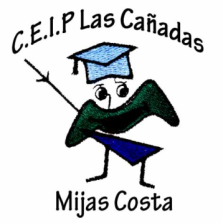           C/ PALOMAR, 9.       MIJAS-COSTA           (MÁLAGA)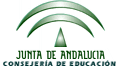 BUENAS PRÁCTICAS EN LA PRÁCTICA DOCENTE: TÍTULOBUENAS PRÁCTICAS EN LA PRÁCTICA DOCENTE: TÍTULOBUENAS PRÁCTICAS EN LA PRÁCTICA DOCENTE: TÍTULOBUENAS PRÁCTICAS EN LA PRÁCTICA DOCENTE: TÍTULOBUENAS PRÁCTICAS EN LA PRÁCTICA DOCENTE: TÍTULOFECHA O PERÍODO  DE REALIZACIÓN: PARTICIPANTES:OBJETIVOS QUE SE PRETENDEN CONSEGUIR:ORGANIZACIÓN PREVIA:DESARROLLO DE LA PRÁCTICA EDUCATIVA:MECANISMOS PARA VALORAR SU EFICACIA: